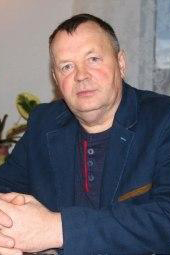 Міхаіл Францавіч Макей, уладальнік фермерскай гаспадаркі "Верас" і першай у Беларусі аграэкасядзібы.Нарадзіўся 18 сакавіка 1962 года ў вёсцы Казловічы Зэльвенскага раёна. Пасля заканчэння сярэдняй школы абраў установу адукацыі сельскагаспадарчага профілю. У 19 гадоў выйшаў на першае месца працы - памочнікам брыгадзіра ў саўгас імя XVIII партз'езда. Служыў у Савецкай Арміі. Пасля чаго вярнуўся на радзіму і працаваў у калгасах "Чырвоны партызан" і "Рассвет". Прычым на пасадах кіраўніцкага профілю: старшы заатэхнік, аграном, загадчык вытворчага участка і інш. 14 кастрычніка 1991 года зроблены першыя крокі ў свет прадпрымальніцтва, былі набыты 50 гектараў зямлі. У 2000-х аб поспехах працавітай сям'і загаварылі не толькі ў раёне, але і па ўсёй Беларусі. Многія фермеры прыязджалі на Зэльвеншчыну, каб пераняць вопыт Макееў. Сустрэча са старшынёй праўлення БГА “Адпачынак у вёсцы” Валерыяй Кліцуновай стала значнай у далейшым лёсе “Вераса”. Апроч вядзення фермерскай гаспадаркі тут пачалі прымаць гасцей. У 2004 годзе на Зэльвеншчыне з'явілася першая ў Беларусі аграэкасядзіба. Сумесна з таварыствам "Адпачынак у вёсцы" былі распрацаваны праекты "Зялёная гулянка", "Школа маладога фермера" і інш. Сёння сядзібу за год наведваюць каля 3-4 тысячы чалавек. Многіх прыцягвае магчымасць прагуляцца па шыкоўным дэндрапарку і пакаштаваць стравы нацыянальнай кухні з экалагічна чыстых прадуктаў. У 2015 годзе аграэкасядзіба "Верас" была прызнана лепшай у Беларусі.